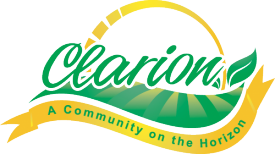 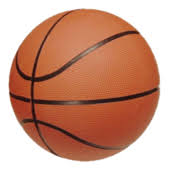 Please Return to City Hall 121 1st St SW Any questions email Scott Simmons @ ssimmons@clarioniowa.gov2018 3rd-4th Grade Girls Basketball LeagueParticipants Name: ˗˗˗˗˗˗˗˗˗˗˗˗˗˗˗˗˗˗˗˗˗˗˗˗˗˗˗˗˗˗˗˗˗˗˗˗˗˗˗˗˗˗˗˗˗˗˗ Grade:˗˗˗˗˗˗˗˗˗˗˗Shirt Size:˗˗˗˗˗˗˗˗˗˗  Email Address:˗˗˗˗˗˗˗˗˗˗˗˗˗˗˗˗˗˗˗˗˗˗˗˗˗˗˗˗˗˗˗˗˗˗˗˗˗˗˗˗˗˗˗˗˗ Phone Number:˗˗˗˗˗˗˗˗˗˗˗˗˗˗˗˗˗˗˗˗˗˗˗˗˗˗˗˗˗˗˗˗    Would you be interested in coaching? 	Yes     NO I voluntarily waive claim against Clarion Recreation Department, Commission, City Officials, all employees, and volunteers for all liability, even if caused by negligence of the released party in connection with the program by granting permission for my child to participate.  Parent Signature:  ˗˗˗˗˗˗˗˗˗˗˗˗˗˗˗˗˗˗˗˗˗˗˗˗˗˗˗˗˗˗˗˗˗˗˗˗˗˗˗˗˗˗˗˗˗˗ 		Date: ˗˗˗˗˗˗˗˗˗˗˗˗Basketball Girls League 3rd-4th Grade  Who:Youth Grades 3rd-4th  When:December 4th- February 2nd  Time:Tuesday 7:00-8:00, Saturday Mornings TBA  Location:Clarion Middle School Multi-Purpose Gym. Enter by Kids Korner  Cost: $25.00